Занятие 3Проговори слоги и словавашнашдушуш-уш-уш — тушьмышьмалышаш-аш-ашаш-аш-ашуш-уш-ушJ J Jыш-ыш-ышыш-ытн-ышаш-уш-ыш-ошаш-ыш-ош-ушаш-ыш-уш-ошаш-уш-ош-ышЗапомни, повтори слоговые рядыаш-ош-уш-ышош-уш-ыш-ашуш-ыш-аш-ошыш-аш-ош-ушСложи слоги из букв разрезной азбуки (или кубиков) после звукового анализа и измени ихош -> уш ыш -*■ аш -► ша -*■ шу-> шо-^ ши6. Напечатай слоги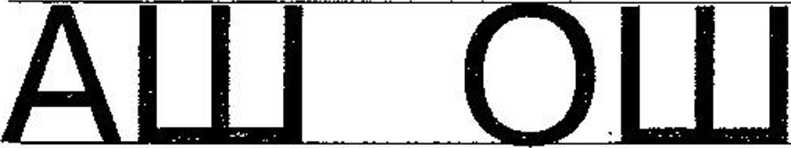 8. Спряжение в настоящем времени по образцудышать вышивать подушку(я дышу, ты дышишь, он дышит, мы дышим, вы дышите, они дышат; я вышиваю подушку, ты..., он..., мы..., вы..., они...).Звук Ш Повтори скороговорки на Ш (стр. 2). Разгадай кроссворд (впиши слова только с буквой Ш)ш1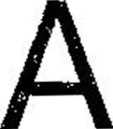 23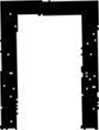  Верхняя военная форменная одежда Зимняя меховая одежда. Головной убор с полями. Обувь. Имя девочки.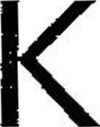 4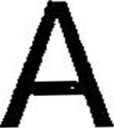 5УШ УШ ЫН1ШАШАLUOIШУШУШИ7. Вспомни слова со слогом ШИ (занятие 2, упр. 6). Запомни правило; ШИ пиши с буквой И. Запиши слова ШИНА, ШИПЫ, ШИШКА7. Вспомни слова со слогом ШИ (занятие 2, упр. 6). Запомни правило; ШИ пиши с буквой И. Запиши слова ШИНА, ШИПЫ, ШИШКА7. Вспомни слова со слогом ШИ (занятие 2, упр. 6). Запомни правило; ШИ пиши с буквой И. Запиши слова ШИНА, ШИПЫ, ШИШКА7. Вспомни слова со слогом ШИ (занятие 2, упр. 6). Запомни правило; ШИ пиши с буквой И. Запиши слова ШИНА, ШИПЫ, ШИШКА